Kartenbestellung Familienkonzert Mülheim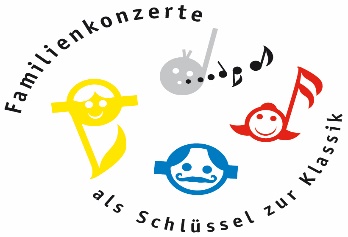 Schule:Name:Vorname:Vorname:Anschrift (privat) für Zustellung der Karten Anschrift (privat) für Zustellung der Karten Anschrift (privat) für Zustellung der Karten Anschrift (privat) für Zustellung der Karten Anschrift (privat) für Zustellung der Karten Anschrift (privat) für Zustellung der Karten Anschrift (privat) für Zustellung der Karten Anschrift (privat) für Zustellung der Karten Anschrift (privat) für Zustellung der Karten Anschrift (privat) für Zustellung der Karten Straße, Nr.:Straße, Nr.:PLZ:PLZ:Ort:Ort:Tel. Nr.Tel. Nr. (Wichtig für Rückfragen) (Wichtig für Rückfragen) (Wichtig für Rückfragen) (Wichtig für Rückfragen) (Wichtig für Rückfragen) (Wichtig für Rückfragen) (Wichtig für Rückfragen) (Wichtig für Rückfragen)email:email:Haben Sie einen Aktivbeitrag mit Fr. Dr. Schwanse vereinbart?Haben Sie einen Aktivbeitrag mit Fr. Dr. Schwanse vereinbart?Haben Sie einen Aktivbeitrag mit Fr. Dr. Schwanse vereinbart?Haben Sie einen Aktivbeitrag mit Fr. Dr. Schwanse vereinbart?Haben Sie einen Aktivbeitrag mit Fr. Dr. Schwanse vereinbart?Haben Sie einen Aktivbeitrag mit Fr. Dr. Schwanse vereinbart?Haben Sie einen Aktivbeitrag mit Fr. Dr. Schwanse vereinbart?Haben Sie einen Aktivbeitrag mit Fr. Dr. Schwanse vereinbart?Haben Sie einen Aktivbeitrag mit Fr. Dr. Schwanse vereinbart?NeinNeinJaJaJaJaJaNeinNeinHiermit bestelle ich folgende Karten für folgendes Konzert (bitte ankreuzen, möglichst mehrere Alternativen) am 19.06.2022Hiermit bestelle ich folgende Karten für folgendes Konzert (bitte ankreuzen, möglichst mehrere Alternativen) am 19.06.2022Hiermit bestelle ich folgende Karten für folgendes Konzert (bitte ankreuzen, möglichst mehrere Alternativen) am 19.06.2022Hiermit bestelle ich folgende Karten für folgendes Konzert (bitte ankreuzen, möglichst mehrere Alternativen) am 19.06.2022Hiermit bestelle ich folgende Karten für folgendes Konzert (bitte ankreuzen, möglichst mehrere Alternativen) am 19.06.2022Hiermit bestelle ich folgende Karten für folgendes Konzert (bitte ankreuzen, möglichst mehrere Alternativen) am 19.06.2022Hiermit bestelle ich folgende Karten für folgendes Konzert (bitte ankreuzen, möglichst mehrere Alternativen) am 19.06.2022Hiermit bestelle ich folgende Karten für folgendes Konzert (bitte ankreuzen, möglichst mehrere Alternativen) am 19.06.2022Hiermit bestelle ich folgende Karten für folgendes Konzert (bitte ankreuzen, möglichst mehrere Alternativen) am 19.06.2022Hiermit bestelle ich folgende Karten für folgendes Konzert (bitte ankreuzen, möglichst mehrere Alternativen) am 19.06.2022Um:  10.00 Uhr oderUm:  10.00 Uhr oder Um: 12.30 Uhr oder Um: 12.30 Uhr oderUm: 15.00 Uhr oderUm: 15.00 Uhr oderUm: 15.00 Uhr oderUm: 15.00 Uhr oderUm: 15.00 Uhr oderUm:  17.30 Uhr Erwachsene á 7,oo € Erwachsene á 7,oo € Erwachsene á 7,oo € Erwachsene á 7,oo € Erwachsene á 7,oo € Erwachsene á 7,oo € Erwachsene á 7,oo € Kinder á 4,oo € Kinder á 4,oo € Kinder á 4,oo € Kinder á 4,oo € Kinder á 4,oo € Kinder á 4,oo € Kinder á 4,oo € Lehrer (kostenfrei) Lehrer (kostenfrei) Lehrer (kostenfrei) Lehrer (kostenfrei) Lehrer (kostenfrei) Lehrer (kostenfrei) Lehrer (kostenfrei)Wir benötigen zusätzlich Karten für folgendes Konzert:Wir benötigen zusätzlich Karten für folgendes Konzert:Wir benötigen zusätzlich Karten für folgendes Konzert:Wir benötigen zusätzlich Karten für folgendes Konzert:Wir benötigen zusätzlich Karten für folgendes Konzert:Wir benötigen zusätzlich Karten für folgendes Konzert:Wir benötigen zusätzlich Karten für folgendes Konzert:Wir benötigen zusätzlich Karten für folgendes Konzert:Wir benötigen zusätzlich Karten für folgendes Konzert:Wir benötigen zusätzlich Karten für folgendes Konzert:Am: Am: Um:  UhrUm:  Uhr Erwachsene á 7,oo € Erwachsene á 7,oo € Erwachsene á 7,oo € Kinder á 4,oo € Kinder á 4,oo € Lehrer (kostenfrei) Lehrer (kostenfrei) Lehrer (kostenfrei) Lehrer (kostenfrei) Lehrer (kostenfrei)Kartenbestellung anKartenbestellung an(Fensterumschlag)(Fensterumschlag)Fax:      0201/8465707E-mail: karten.muelheim@familienkonzerte.infoFax:      0201/8465707E-mail: karten.muelheim@familienkonzerte.infoFax:      0201/8465707E-mail: karten.muelheim@familienkonzerte.infoFax:      0201/8465707E-mail: karten.muelheim@familienkonzerte.infoFax:      0201/8465707E-mail: karten.muelheim@familienkonzerte.infoFax:      0201/8465707E-mail: karten.muelheim@familienkonzerte.infoDr. Ulrike Schwanse Lelei 3945259 EssenDr. Ulrike Schwanse Lelei 3945259 EssenDr. Ulrike Schwanse Lelei 3945259 EssenDr. Ulrike Schwanse Lelei 3945259 EssenDr. Ulrike Schwanse Lelei 3945259 EssenDr. Ulrike Schwanse Lelei 3945259 EssenDr. Ulrike Schwanse Lelei 3945259 EssenDr. Ulrike Schwanse Lelei 3945259 EssenDr. Ulrike Schwanse Lelei 3945259 EssenDr. Ulrike Schwanse Lelei 3945259 EssenDr. Ulrike Schwanse Lelei 3945259 EssenDr. Ulrike Schwanse Lelei 3945259 EssenDatumDatumDatumDatumDatumUnterschrift